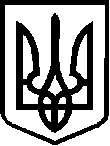 У К Р А Ї Н АВЕРБСЬКА  СІЛЬСЬКА  РАДАЧЕЧЕЛЬНИЦЬКОГО РАЙОНУ  ВІННИЦЬКОЇ ОБЛАСТІР І Ш Е Н Н Я  № 2508.12.2015 р.                                                                                        2 сесія 7 скликання с. ВербкаПро  визначення видів суспільно корисних робіт для  засуджених  до покарання у вигляді  громадських робіт та  переліку об’єктів для відбування засудженими громадських робіт.                Розглянувши запит  кримінально-виконавчої інспекції Чечельницького району  УДПтС  України    у Вінницькій області від 07.12.2015 року № 587 з метою виконання постанов судів та керуючись  статтею 36 Кримінально-виконавчого кодексу України, статтею 56 Кримінального  кодексу України , статтею 26 Закону  України «Про  місцеве самоврядування  в Україні» ,  сільська  рада  В И Р І Ш И Л А :               1. Затвердити  види суспільно корисних робіт для засуджених до покарання  у вигляді громадських робіт та перелік об’єктів, на яких особи, засуджені до покарання  у вигляді громадських робіт,  могли б відбувати покарання згідно додатків, що додаються.                2. Дане рішення направити у Чечельницький  РС КВІ УДПтС України  у Вінницькій області.               3. Рішення 32 сесії 6 скликання від 16.01.2015 року № 278 «Про  визначення видів суспільно корисних робіт для засуджених до покарання у вигляді  громадських робіт та  переліку об’єктів для відбування засудженими громадських робіт  у 2015 році.» вважати таким, що втратило чинність.              4. Контроль за  виконанням даного рішення покласти на постійні   комісіїсільської ради (голови комісій: Ільніцька Л.В., Бунич В.М.). Сільський  голова                                                              С.А.Блиндур                                                                                           Додаток №1                                                                             до рішення  2  сесії 7 скликання                                                                  Вербської сільської ради                                                                   від 08.12.2015 року  № 25ВИДИ  СУСПІЛЬНО  КОРИСНИХ  РОБІТ для   засуджених до покарання у вигляді громадських на території Вербської сільської ради на 2016 рік.Прибирання спортмайданчиків, дитячих майданчиків, парків, вулиць,  братських могил, Виконання робіт по озелененню села,Облаштування (фарбування, санітарна обрізка зелених насаджень,  покіс трави, підсипка   під час ожеледиці та розчистка від снігу) території спортивних, дитячих майданчиків, парків,  вулиць, Упорядкування лісосмуг.Догляд за клумбами, пам`ятниками.Здійснення навантаження гілля, сміття та інше на автотранспорт.Вирубування порослі і чагарників (сухостою).Секретар  сільської ради                                                              М.Благодір                                                                                             Додаток №2                                                                             до рішення  2  сесії 7 скликання                                                                  Вербської сільської ради                                                                  від 08.12.2015 року № 25ПЕРЕЛІКоб’єктів для відбування засудженими громадських робіт на території Вербської сільської ради на 2016 рік.1.   Території кладовищ  в с. Вербка та с. Василівка,Сільський стадіон,Території парків.Території центральної  та базарної площ .Територія біля пам’ятника загиблим воїнам.Території узбіч сільських  доріг.Територія дитячого майданчика.Секретар  сільської ради                                                              М.Благодір  